Cornell Notes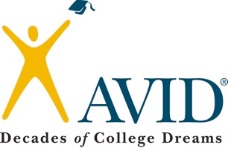 Imperialism Imperialism Name:Cornell NotesClass/Period:Cornell NotesDate:Essential Question:Essential Question:Essential Question:Essential Question:Questions:Questions:Notes:Notes:What is Imperialism?  What is Imperialism?  What were the 3 causes of American Imperialism?What were the 3 causes of American Imperialism?What did Mathew C. Perry do?What did Mathew C. Perry do?Who did we buy Alaska from?Who did we buy Alaska from?What was Pan- Americanism And what were the 2 goals?What was Pan- Americanism And what were the 2 goals?Summary:Summary:Summary:Summary:Questions:Questions:Notes:Notes:What is the cash crop in Hawaii?What is the cash crop in Hawaii?Who did John L. Smith and the Marines Overthrow to take Hawaii?Who did John L. Smith and the Marines Overthrow to take Hawaii?When does Hawaii become American Territory?When does Hawaii become American Territory?What were the 4 causes to The Sapnish-Anerican war?What were the 4 causes to The Sapnish-Anerican war?Who led the Cubans Against The Spanish for Independence?Who led the Cubans Against The Spanish for Independence?What was the main“interest’ America Wanted to protect in Cuba?What was the main“interest’ America Wanted to protect in Cuba?What is Yellow Journalism?What is Yellow Journalism?What was the goal of it?What was the goal of it?Summary:Summary:Summary:Summary:Questions:Notes:What became the battle cry Of The Spanish-American War?                                      Spanish-American WarThe Philippines                                                               CubaLocationsLeaderImportant BattlesKey Contributors What were the 4 provisions Of the Platt Amendment do In Cuba?1.2.3.4.What did the Foraker Act Do for Puerto Rico?What was the Philippine Insurrection?What was the Sphere of Influence?Who did the U.S. create An Open Door Policy with?Summary:Summary:Questions:Notes:Why was the Boxer Rebellion Fought?Who was president McKinley’s vice president And became president After his assignation?What did Roosevelt do to Show off the U.S. military Might to the world?What does “Speak Softly And Carry a Big Stick” Mean?What did Roosevelt help Build in Panama?What was the Roosevelt Corollary?It’s Goal?Summary:Summary: